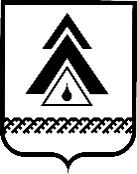 АДМИНИСТРАЦИЯ Нижневартовского РайонаХанты-Мансийского автономного округа – ЮгрыДЕПАРТАМЕНТ ФИНАНСОВП Р И К А Зот 28.03.2023 г.                                                                           		№  43          г.  Нижневартовск									О внесении изменений приказ департамента финансов администрации района от 21.06.2022 № 90 «О порядке открытия и ведения лицевых счетов департаментом финансов администрации района» В соответствии со статьей 220.1 Бюджетного кодекса Российской Федерации:1. Внести изменения в приказ департамента финансов от 21.06.2022 № 90 «О порядке открытия и ведения лицевых счетов департаментом финансов администрации района»:1.1. Пункт 1 изложить в следующей редакции:1. «Утвердить порядок открытия и ведения лицевых счетов департаментом финансов администрации района, согласно приложению к настоящему приказу.».2. Действующий «Порядок открытия и ведения лицевых счетов департаментом финансов администрации района» считать приложением к приказу департамента финансов от 21.06.2022 № 903. В приложении 18 к Порядку открытия и ведения лицевых счетов департаментом финансов администрации района раздел II. изложить в новой редакции:«II. Порядок и условия обмена информацией при открытии лицевых счетов в департаменте финансов 2. Настоящий приказ вступает в силу после подписания.3. Контроль за выполнением приказа возложить на начальника управления казначейского исполнения бюджета департамента финансов администрации района С.Л. Кокотееву.Директор департамента                                                                    В.М. Ефремова Наименование операцииПредставляемыедокументыИсполнительсрок12341. Продолжительность операционного дняРаспоряжения о совершении казначейских платежей (платежное поручение) с подтверждающими документамиДепартамент финансовС 9-00 до 16-00 часов2. Представление распоряжений о совершении казначейских платежей (платежных поручений)Распоряжения о совершении казначейских платежей (платежное поручение) с подтверждающими документамиКлиент   По мере необходимости.   Для осуществления платежей по контрактам, заключенным в соответствии федеральными законами от 05.04.2013 № 44-ФЗ  «О контрактной системе в сфере закупок товаров, работ, услуг для обеспечения государственных и муниципальных нужд», от 18.07.2011 № 223-ФЗ «О закупках товаров, работ, услуг отдельными видами юридических лиц», заказчик предоставляет распоряжение о совершении казначейского платежа (платежное поручение) не позднее третьего рабочего дня, следующего за днем подписания документов о приемке.    Документы, поступившие после              11-00 текущего дня, считаются поступившими следующим рабочим днем.    Распоряжения о совершении казначейских платежей (платежное поручение) на выплату заработной платы предоставляются за 3 рабочих дня до  установленного срока выплаты3. Санкционирование и отправка (в случае положительного результата проверки) в Управление федерального казначейства по ХМАО-Югре распоряжений о совершении казначейских платежей (платежных поручений)Распоряжения о совершении казначейских платежей (платежное поручение) с подтверждающими документамиДепартамент финансов   В течение 3-х рабочих дней по участникам бюджетного процесса и получателям средств из бюджета.   В течение 2–х рабочих дней по бюджетным и автономным учреждениям.   До 12-00 часов местного времени по средствам:–Федерального бюджета (при наличии ПОФ в управлении Федерального казначейства по ХМАО –Югре,–бюджета Ханты-Мансийского автономного округа – Югры после поступления средств из бюджета округа;   До 15-30 часов местного времени по средствам местного бюджета.4. Отказ в приеме распоряжения о совершении казначейского платежа (платежного поручения)При электронном документообороте – распоряжения о совершении казначейского платежа (платежные поручения) в системе АС «Бюджет» с указанием причины отказа. При бумажном документообороте -с указанием причины отказа на платежном порученииДепартамент финансов   Не позднее дня отказа в приеме к исполнению (после результатов проверки)5. Уточнение операций по казначейским платежам и (или) кодов бюджетной классификации, по которым данные операции были отражены на соответствующем лицевом счетеПисьмо с приложением Уведомления об уточнении операций клиентаКлиент   По мере необходимости проведения уточнения, не позднее чем за три рабочих дня до окончания месяца  6. Предоставление выписки из лицевого счетаВыписка из лицевого счетаДепартамент финансов   Не позднее рабочего дня, следующего за днем совершения соответствующих операций (после получения информации с Управления федерального казначейства по ХМАО –Югре)  7. Предоставление информации городским, сельским поселениям Нижневартовского района, передавшим администрации района отдельные бюджетные полномочия финансового органа поселения (по исполнению бюджета поселения)  в соответствии со статьей 154 Бюджетного кодекса Российской Федерации- Справка о кассовых операциях со средствами бюджета- Сводная справка по кассовым операциям (ежедневная)- Справка о свободном остатке средств бюджета- Справка об операциях по исполнению бюджетаДепартамент финансов   Через систему электронного документооборота, не позднее рабочего дня, следующего за днем совершения соответствующих операций (после получения информации с Управления федерального казначейства по ХМАО –Югре)  